П Р О Т О К О Лпроведения собрания граждан муниципального образования Васильевский сельсовет27 мая 2022г.                                                                                             №  1с. ВасильевкаСельский клуб15.00 часовПрисутствовало: 45 человекВ сходе граждан приняли участие:1. Ракитянская Т.М. – заведующая Васильевского ФАПа2. Абзбаева А.А. - директор Васильевской ООШ3. Батырова Т.М. - заведующая Васильевского СКПредседательствующий:           Хамитов Р.Г. –  глава администрации                                          МО Васильевский сельсоветСекретарь:                                 Пак В.А. – воено-учетный работник                                                    МО Васильевский сельсовет ПОВЕСТКА ДНЯ:1. Знакомство с главой администрации МО Васильевский сельсовет с Хамитовым Русланом Гафуржановичем;2. По обеспечению пожарной безопасности на территории МО Васильевский сельсовет;3. О задолженности земельного и имущественного налога; 4. Напоминание об обязательном оформление домов и земельных участков.5. О сносе домов или частичном сносе домов;6. О работе административных комиссий на территории МО Васильевский сельсовет;7. О начале работы подрядчиков по капитальному ремонту водопровода с 30.05.2022г.РЕГЛАМЕНТ РАБОТЫ:1.  Доклад  до 20 минут.2.  Выступления в прениях до 5 минут.3. Работу закончить без перерыва.Слушали: Хамитова Руслана Гафуржановича главу администрации МО Васильевский сельсовет. 1. По первому вопросу: Хамитов Р.Г. выступил со своей автобиографией и программой для улучшений условий на территории МО Васильевский сельсовет;2. По второму вопросу: Хамитов Р.Г. выступил что, в целях стабилизации обстановки с пожарами и предотвращению гибели людей на пожарах,  зачитал  требования по пожарной безопасности:- Отопительные печи должны быть без трещин и разрушений и побелены, дымоход очищен от сажи. Перед топкой печи  должен располагаться металлический лист. Запрещается оставлять топящиеся печи на попечение малолетних детей.- Электрическая сеть должна быть без видимых нарушений изоляции, электроприборы и изделия должны быть без повреждений;- Запрещается сжигать горючие отходы на расстоянии менее  от зданий, строений, запрещается складировать горючие отходы на  территории  Васильевского сельсовета; - Запрещается курить в не отведенных для этих целей местах;- Рабочей группе по ПБ осуществить подворный обход и вручить памятки о мерах пожарной безопасности;В заключении своего доклада Хамитов Р.Г., пояснил присутствующим гражданам, что лица которые будут нарушать меры пожарной безопасности на территории сельского совета, будут привлекаться к административной и уголовной ответственности;3. По третьему вопросу: Хамитов Р.Г., пояснил, чтобы жители МО Васильевский сельсовет в обязательном порядке оплачивали земельный и имущественный налоги;4. По четвертому вопросу: Хамитов Р.Г., выступил с напоминанием для населения о обязательном оформление домов и земельных участков, которые приспособлены под личное подсобное хозяйство, сельскохозяйственное назначение;5. По пятому вопросу: Хамитов Р.Г., пояснил, что при сносе домов или частичном сносе домов, население в обязательном порядке должны брать разрешение в администрации МО Васильевский сельсовет;6. По шестому вопросу: Выступил Хамитов Р.Г., с тем, что с 01.06.2022 года административные комиссии начинают работать с населением, в первую очередь кто пасет КРС и лошадей самопасом.  Также будут привлекаться к штрафам;7. По седьмому вопросу: Хамитов Р.Г. пояснил, в связи с капитальным ремонтом водопровода в с. Васильевка по ул. Украинская и ул. Степная подрядчики начинают работы с 30.05.2022, для этого населению проживающим по выше указанным улицам нужно приобрести необходимые материалы для врезки воды в дом, также в обязательном порядке приобрести водяные счетчики и все необходимые материалы для его установки.Пак В.А.: По окончанию доклада главы Хамитова Р.Г. имеются ли вопросы к главе администрации. Вопросов не поступило.Глава администрацииМО Васильевский сельсовет                                                Р.Г. ХамитовСекретарь                                                                               В.А. Пак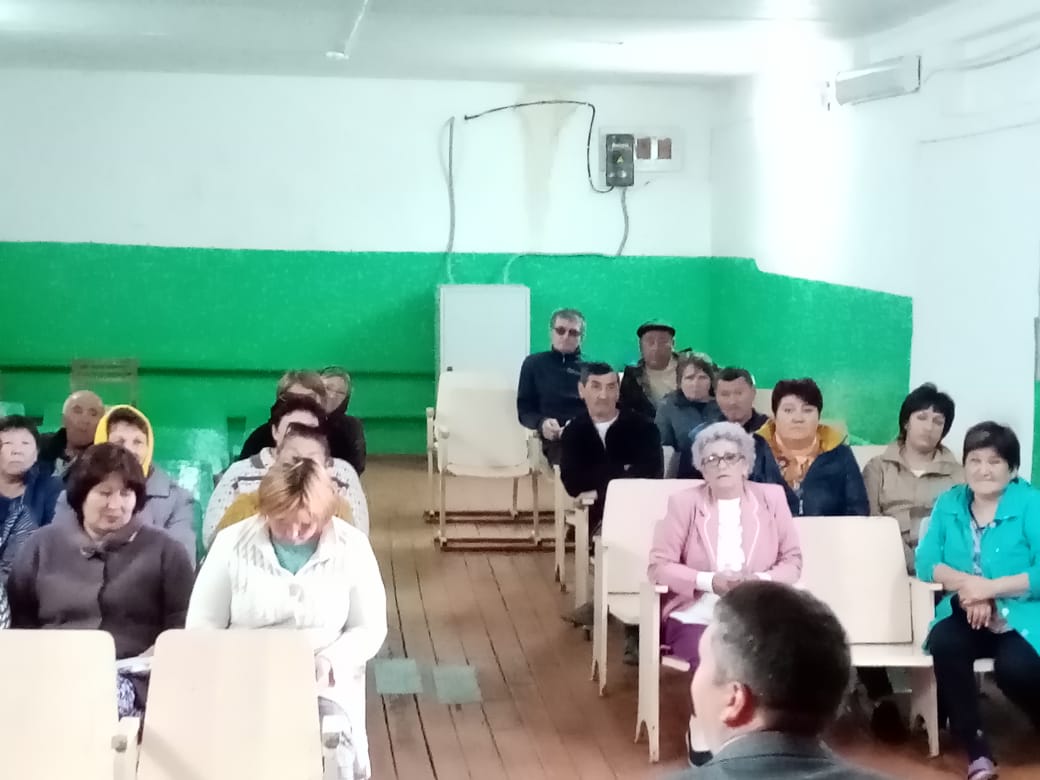 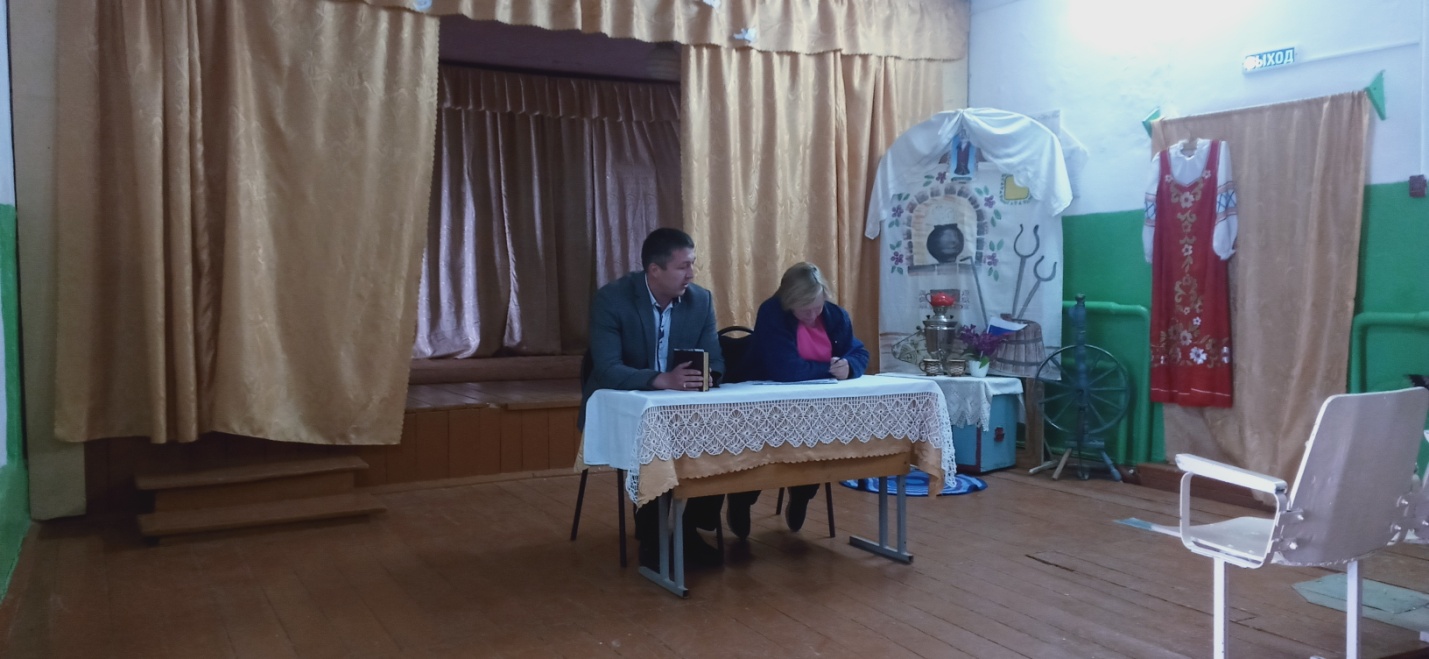 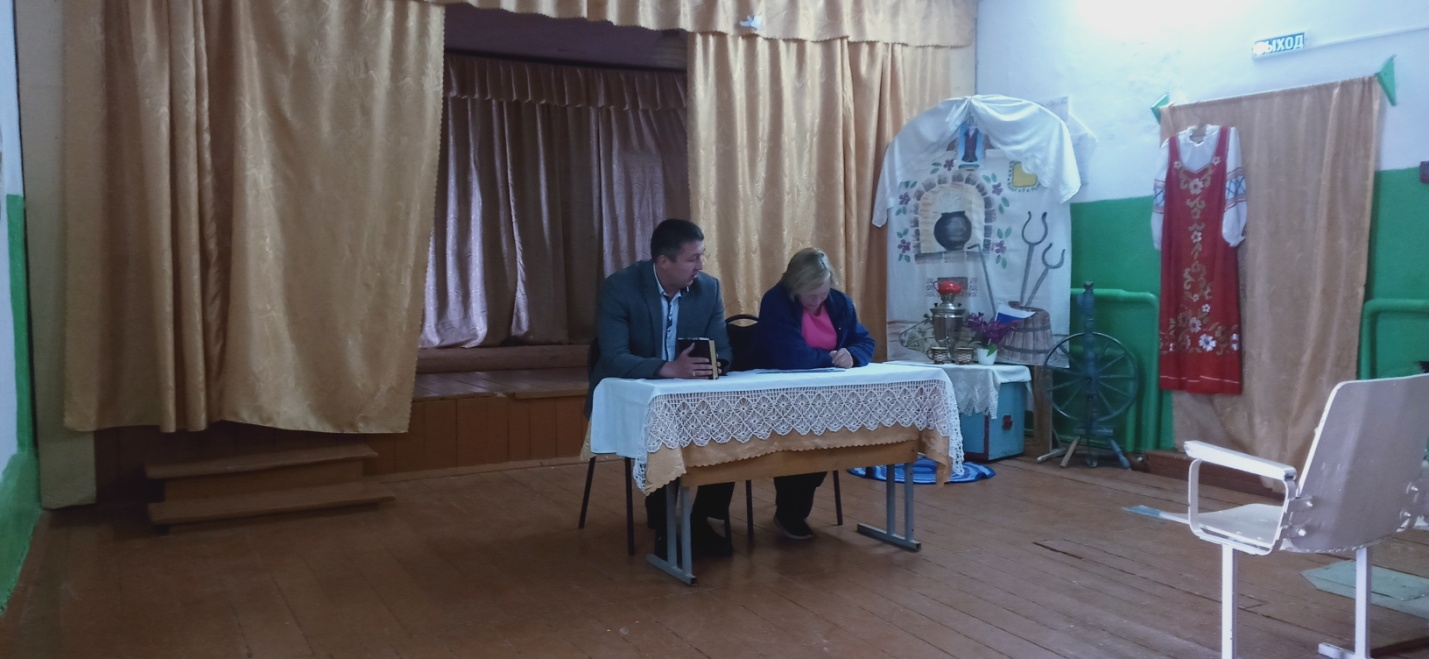 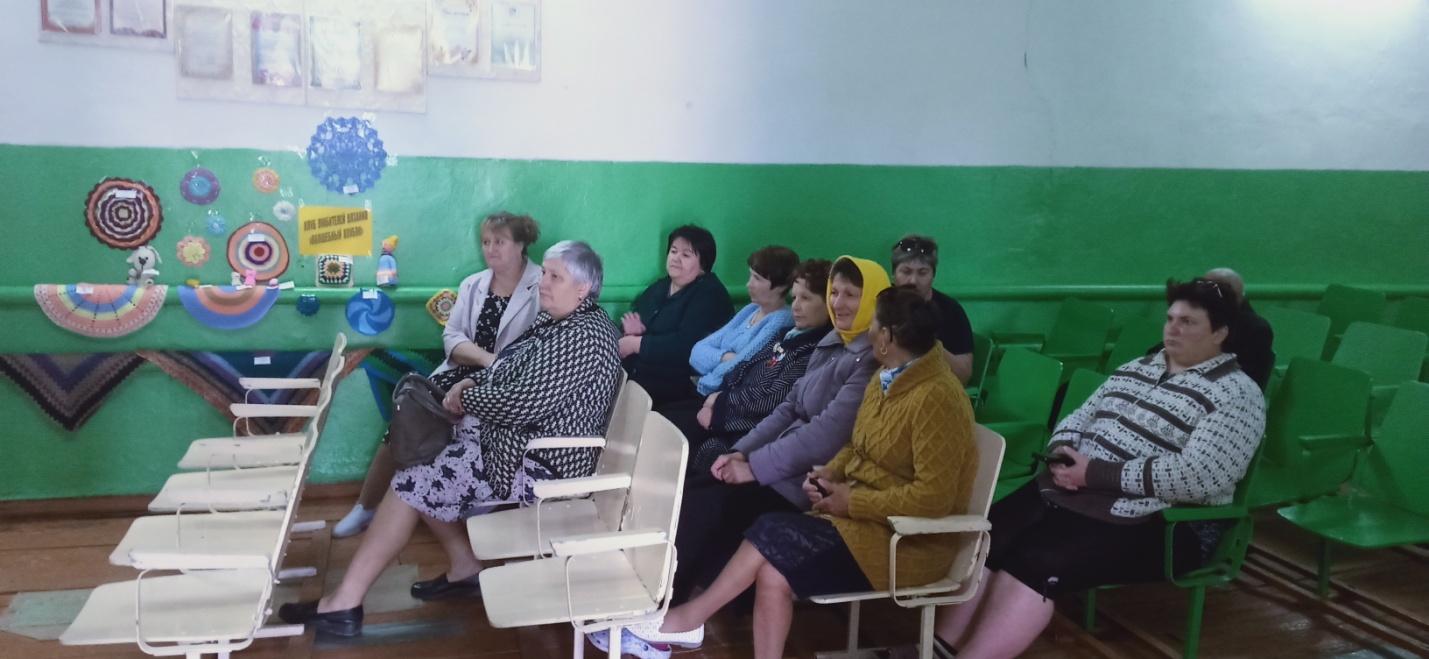 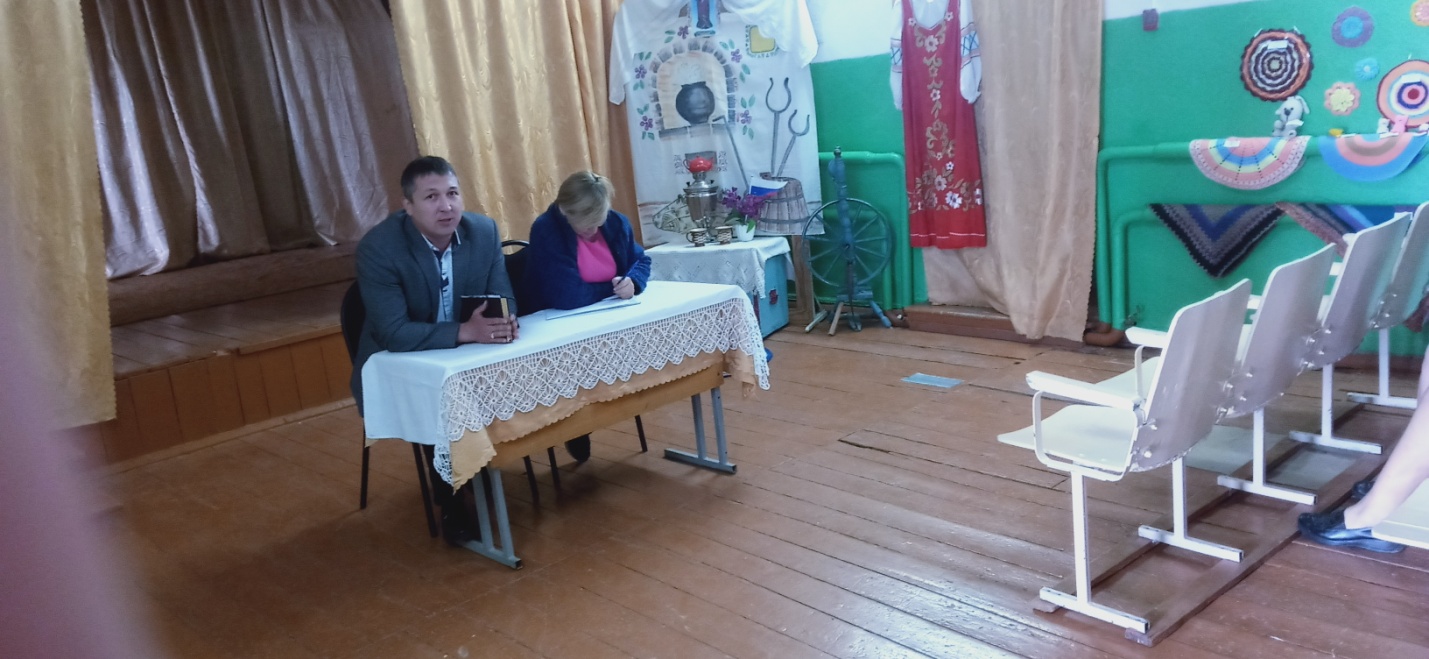 